Mountaineering Council of Scotland (SC322717) - trading as Mountaineering Scotland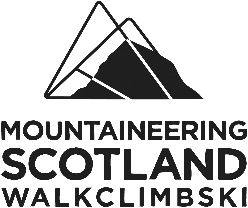 Extraordinary General Meeting 20 November 2021Individual Member Proxy Voting FormPART 1Individual members are entitled to vote at the AGM but if unable to attend, you may appoint a proxy. If doing so, please delete one of these options according to your choice of proxy:I appoint the Chair of the meeting, ORI appoint the person named below to be my proxy at the meeting (provide name & address)
or, if no one is named in the box as proxy, the chairman of the meeting as my/our proxy to exercise all or any of my/our rights to attend and speak for me/us and on my/our behalf at the annual general meeting of the Company to be held at 5:30pm on 20 November 2021 (and at any adjournment of the meeting) and to vote and/or abstain on the specified resolutions as indicated below, and as he or she thinks fit on any other business (including any amendments to resolutions) properly dealt with at the meeting (or adjourned meeting).PART 2 – Please complete table below to choose your voting preferences:Signature of member:  ____________________________________ 	Date:  _______________To be effective, this proxy form, fully completed, must be returned not later than 4:00 pm on Monday 15 November 2021 by post to: For the attention of: Stuart Younie, Mountaineering Scotland, The Granary, West Mill Street, Perth, Scotland, PH1 5QP; or by email to: info@mountaineering.scotusing the online form (see details on our website)Your Name: Membership Number:Address:Address:I instruct my proxy to vote on the motions tabled in the Extraordinary General Meeting agenda which are subject to a vote as follows:Vote ForVote AgainstAbstainProxy to vote on my behalf as he/she sees fitThe articles of association in the form of the annexed draft marked as "Draft A" be adopted as the articles of association of the Company in substitution for, and to the exclusion of, the existing articles of association of the Company.Annexed draft articles ‘Draft A’ is available to view at www.mountaineering.scot/agm2021(i) The proposed changes under special resolution number 1 shall apply to each member (or former member) of the Board who was appointed as a director prior to the passing of special resolution number 1 and the adoption of the changes to the Company’s Articles of Association set out in that resolution; and (ii)  any person who held office until the close of the AGM held on 20th November 2021 may be appointed as a member of the Board in accordance with Article 8.3 before the AGM to be held in 2022 (the “2022 AGM”) and, should their appointment be approved at the 2022 AGM, that person shall retire as a member of the Board at the close of the AGM to be held in 2023.